INDICAÇÃO Nº 1526/2017Sugere ao Poder Executivo Municipal que proceda a roçagem e limpeza no Cemitério da Paz (Cabreúva) localizado na Avenida da Saudade.Excelentíssimo Senhor Prefeito Municipal, Nos termos do Art. 108 do Regimento Interno desta Casa de Leis, dirijo-me a Vossa Excelência para sugerir ao setor competente que proceda a roçagem e limpeza no Cemitério da Paz (Cabreúva) localizado na Avenida da Saudade.Justificativa:Fomos procurados por munícipes, visitantes de seus entes queridos solicitando essa providencia, pois, da forma que se encontra está causando transtornos, insegurança e o aparecimento de animais peçonhentos, além da situação constrangedora devido o mato alto.Plenário “Dr. Tancredo Neves”, em 06 de Fevereiro de 2017.José Luís Fornasari                                                  “Joi Fornasari”Solidariedade                                                    - Vereador -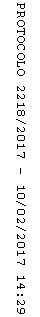 